В целях подготовки и проведения сельскохозяйственной микропереписи 2021 года на территории города Алатыря Чувашской Республики, Федеральным законом Российской Федерации от 21 июля 2005 года № 108-ФЗ «О Всероссийской сельскохозяйственной переписи» и во исполнение постановления Кабинета Министров Чувашской Республики от 29 октября 2020 г. № 590 «Об организации сельскохозяйственной микропереписи 2021 года в Чувашской Республике», в связи с кадровыми изменениями, администрация города Алатыря Чувашской Республикип о с т а н о в л я е т:Внести изменения в постановление администрации города Алатыря Чувашской Республики от 10 декабря 2020 года № 756 «О подготовке и проведении сельскохозяйственной микропереписи 2021 года на территории города Алатыря Чувашской Республики», изложив Приложение № 2 «Состав Комиссии по подготовке и проведению сельскохозяйственной микропереписи 2021 года на территории города Алатыря Чувашской Республики» в редакции Приложения к настоящему постановлению.Настоящее постановление вступает в силу после его официального опубликования.Отделу культуры, по делам национальностей, туризма и архивного дела  администрации города Алатыря (Кандрашин  В.А.) разместить настоящее постановление на официальном сайте администрации города Алатыря Чувашской Республики и опубликовать в периодическом печатном издании «Бюллетень города Алатыря Чувашской Республики».Глава администрации города Алатыря                                                                 С.А. Лукишин                                                                          Одинцова С.А. (83531)20415Приложение № 2
Утверждено:
Постановлением
администрации г. Алатыря
Чувашской Республикиот                         №   Состав
Комиссии по подготовке и проведению сельскохозяйственной микропереписи 2021 года на территории города Алатыря Чувашской РеспубликиЧăваш РеспубликиУлатăр хула АДМИНИСТРАЦИЙЕЙЫШАНУ«02».07.2021 г. № 422Улатăр хули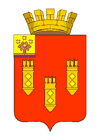  ЧУВАШСКАЯ РЕСПУБЛИКААДМИНИСТРАЦИЯ Города АлатыряПОСТАНОВЛЕНИЕ«02» июля 2021 г. № 422г. АлатырьО внесении изменений в постановление администрации города Алатыря Чувашской Республики от 10 декабря 2020 г.  № 756 «О подготовке и проведении сельскохозяйственной микропереписи 2021 года на территории города Алатыря Чувашской Республики»Лукишин Сергей Анатольевич- глава  администрации города Алатыря Чувашской Республики - председатель комиссии;Марунина Наталья Васильевна- первый заместитель главы администрации заместитель главы администрации по экономике и финансам - начальник отдела экономики - заместитель председателя комиссии;Одинцова София Алексеевна- главный специалист-эксперт отдела экономики администрации города Алатыря - секретарь комиссии;Ларьков Андрей Николаевичзаместитель начальника - начальник полиции МО МВД «Алатырский» (по согласованию);Горбатова Елена Юрьевна- начальник отдела  КУ ЦЗН Чувашской Республики  Минтруда Чувашиии по городу Алатырю (по согласованию);Пилина Виктория Омариевна- начальник отдела имущественных и земельных отношений администрации города Алатыря;Синяева Елена Александровна- заместитель начальника отдела культуры, по делам национальностей, туризма и архивного дела  администрации города Алатыря;Колов Кирилл Игоревич-  заместитель главы администрации - начальник отдела архитектуры, градостроительства, транспорта, природопользования и жилищно- коммунального хозяйства;Килеева Светлана Валерьевна- начальник финансового отдела администрации города Алатыря;Буженинова Кристина Владимировна- заместитель начальника отдела экономики администрации города Алатыря;Егорова Эмма Леонидовна- начальник отдела статистики сельского хозяйства и окружающей природной среды территориального органа Федеральной службы государственной статистики по Чувашской Республики (по согласованию);Китайкина Татьяна Владимировна- начальник межмуниципального отдела по Алатырскому и Порецкому районам управления Росреестра по Чувашской Республике (по согласованию);Храмов Петр Валерьевич- начальник БУ ЧР «Алатырская районная станция по борьбе с болезнями животных» Госветслужбы Чувашии (по согласованию).Алипова Надежда Анатольевна- председатель ОО ТОС Северо-Западный» (по согласованию)Рябова Наталья Александровна- председатель ОО ТОС «Северо-Восточный» (по согласованию)Кармызова Клавдия Васильевна- председатель ОО ТОС «Стрелка»(по согласованию)Илюшина Людмила Александровна-председатель ОО ТОС «Железнодорожник» (по согласованию)Блашенкова Татьяна Ивановна-председатель ОО ТОС «Западный» (по согласованию)